ПРОТОКОЛ №внеочередного заседания комиссии по предупреждению и ликвидации ЧС и ПБ администрации МО «Боханский район» Место проведения: актовый зал в здании администрации муниципального образования «Боханский район» (669311, Иркутская обл., Боханский р-н, ул. Ленина, 83, 1-й этаж).Вел заседание:Повестка дня:По первому вопросу повестки дня выступили: Старший госинспектор по маломерным судам Осинской группы патрульной службы подразделения ФКУ «Центр ГИМС МЧС России по Иркутской области" – Ченский А.В., главы сельских поселений.По второму вопросу повестки дня выступила: Методист по воспитательной работе Управления образования администрации МО «Боханский район» – Дуринова А.М.Комиссия по предупреждению и ликвидации чрезвычайных ситуаций и обеспечению пожарной безопасности муниципального образования Боханский район решила:По первому вопросу повестки дня:Информацию старшего госинспектора по маломерным судам Осинской группы патрульной службы подразделения ФКУ «Центр ГИМС МЧС России по Иркутской области" Ченского А.В. и глав сельских поселений принять к сведению.Рекомендовать главам сельских поселений:Создать оперативные рабочие группы (из числа сотрудников администрации, сотрудников МВД, медперсонала, ПДН, КДН и ЗП, представителями управлений Министерства социального развития, опеки и попечительства муниципальных образований) для проведения профилактической работы на водных объектах муниципального образования в выходные и праздничные дни;Установить в местах массового отдыха для населения на территории поселений аншлаги запрещающих купание;Активизировать проведение профилактической и разъяснительной работы с населением по правилам безопасного поведения на водоемах в купальный сезон (проведения сходов, бесед, распространение памяток, листовок в местах массового пребывания граждан).Рекомендовать Врио начальника МО МВД России «Боханский» (Таров Л.И.) организовать совместное патрулирование сотрудников полиции с представителями администраций поселений и общественности в выходные и праздничные дни мест массового отдыха населения на водоемах на период летнего купального сезона.Главному специалисту ГО ЧС и ПБ администрации МО «Боханский район» (Кабанов СЧ.В.) обеспечить своевременное доведение через средства массовой информации до населения сведений о правилах поведения населения на воде в летний период, меры безопасности при купании.Редактору районной газеты «Сельская правда» (Секретарева Е.Т.) продолжить освещать работу, проводимую по профилактике и обеспечению безопасности людей на водных объектах на территории муниципального образования «Боханский район».По второму вопросу повестки дня:Информацию методиста по воспитательной работе Управления образования администрации МО «Боханский район» Дуриновой А.М. принять к сведению.Начальнику управления образования (Мунхоева Д.Ч.) продолжить организовывать:создание в образовательных учреждениях уголков безопасности на воде;изучение в образовательных учреждениях мер безопасности, правил поведения, предупреждения несчастных случаев и оказания первой медицинской помощи пострадавшим на воде;обучение плаванию детей в дошкольных, образовательных учреждениях, детском загородном оздоровительных лагере «Чайка».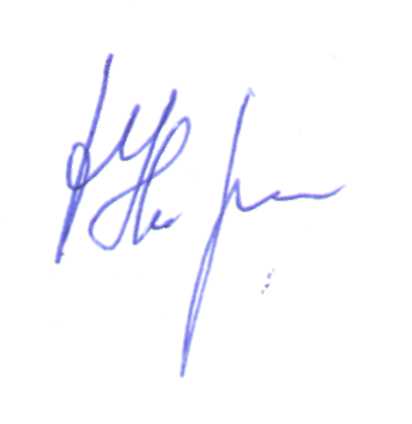 УТВЕРЖДАЮПервый заместитель мэра,председатель комиссии по предупреждению и ликвидации чрезвычайных ситуаций и обеспечению пожарной безопасности 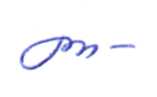 УТВЕРЖДАЮПервый заместитель мэра,председатель комиссии по предупреждению и ликвидации чрезвычайных ситуаций и обеспечению пожарной безопасности УТВЕРЖДАЮПервый заместитель мэра,председатель комиссии по предупреждению и ликвидации чрезвычайных ситуаций и обеспечению пожарной безопасности УТВЕРЖДАЮПервый заместитель мэра,председатель комиссии по предупреждению и ликвидации чрезвычайных ситуаций и обеспечению пожарной безопасности УТВЕРЖДАЮПервый заместитель мэра,председатель комиссии по предупреждению и ликвидации чрезвычайных ситуаций и обеспечению пожарной безопасности УТВЕРЖДАЮПервый заместитель мэра,председатель комиссии по предупреждению и ликвидации чрезвычайных ситуаций и обеспечению пожарной безопасности УТВЕРЖДАЮПервый заместитель мэра,председатель комиссии по предупреждению и ликвидации чрезвычайных ситуаций и обеспечению пожарной безопасности С.М. УбугуноваС.М. Убугунова«09»июляиюля2014г.09 июля 2014 годаВремя: 10:00п. Бохан- Убугунова Софья Михайловна – первый заместитель мэра, председатель комиссии по предупреждению и ликвидации чрезвычайных ситуаций и обеспечению пожарной безопасности администрации муниципального образования «Боханский район».Присутствовали:Председатель комиссии:Председатель комиссии:Убугунова Софья МихайловнаПервый заместитель мэра администрации муниципального образования «Боханский районЗаместители председателя комиссии:Заместители председателя комиссии:Секретарь комиссии:Секретарь комиссии:Кабанов Степан ВладимировичГлавный специалист ГО ЧС и ПБ Члены комиссии:Члены комиссии:Александров Александр ГеннадьевичВрио военного комиссара Боханского и Осинского районовПрохоров Сергей ИвановичГлава администрации МО «Александровское»Гергенова Халга СанжиевнаЗам. главы администрации МО «Бохан» Иванов Максим ПетровичГлава администрации МО «Новая Ида»Таряшинов Алексей МихайловичГлава администрации МО «Тараса»Баглаева Елена АлександровнаГлава администрации МО «Укыр»Ангаткина Светлана ВладимировнаЗам. главы администрации МО «Хохорск»Петрова Виктория ВасильевнаЗам. главы администрации МО «Шаралдай»Григорьев Михаил МаксимовичНачальник отдела сельского хозяйстваГалсанов Батор НимаевичВедущий ветеринарный врач Боханской СББЖДоржеева Алла Викторовна Главный врач ОГБУЗ «Боханская ЦРБ»Петрова Александра ЕвгеньевнаЗаместитель редактора газеты «Сельская правда»Сахаров Степан АлександровичЗаместитель начальника отдела надзорной деятельности УОБО Павлова Елена АлександровнаЗаместитель начальника полиции по ООП МО МВД России «Боханский»Имыгиров Петр ВалерьевичЗам. начальника ПЧ-44 (по охране п. Бохан)Дуринова Александра МихайловнаМетодист по воспитательной работе УО администрации МО «Боханский район»Приглашенные:Приглашенные:Ченский Анатолий ВикторовичСтарший госинспектор по маломерным судам Осинской группы патрульной службы подразделения ФКУ «Центр ГИМС МЧС России по Иркутской области»Бекенштейн Максим ВикторовичГосинспектор по маломерным судам Осинской группы патрульной службы подразделения ФКУ «Центр ГИМС МЧС России по Иркутской области"Петчинова Мария ВасильевнаКонсультант КДН и ЗП администрации МО «Боханский район»«О достаточности принимаемых мер, направленных на недопущение возникновения происшествий на водных объектах» «О достаточности принимаемых мер, направленных на недопущение возникновения происшествий на водных объектах» Докладчик:Старший госинспектор по маломерным судам Осинской группы патрульной службы подразделения ФКУ «Центр ГИМС МЧС России по Иркутской области"Ченский Анатолий ВикторовичСодокладчики:Главы сельских поселений«О деятельности Управления образования в сфере профилактики безопасности детей на водных объектах в ходе летнего сезона 2014 года на территории МО «Боханский район»»«О деятельности Управления образования в сфере профилактики безопасности детей на водных объектах в ходе летнего сезона 2014 года на территории МО «Боханский район»»Докладчик:Методист по воспитательной работе Управления образования администрации МО «Боханский район»Дуринова Александра МихайловнаГлавный специалист ГО ЧС и ПБ, секретарь комиссииС.В. Кабанов